CEVAPLAR: 1-E    2-C    3-C    4-C    5-B    6-B    7-D    8-B    9-B    10-D    11-E    12-E    13-B    14-A    15-B    16-B    17-C    18-D    19-C    20-A    
Soru 1Kuvvetle ilgili olarak; I. Çekme veya itme olarak hissedilebilir.II. Dinamometre ile ölçülür.III. Cisimlerin hareketinde ve şeklinde değişiklik yapabilir.yargılarından hangileri doğrudur?A) Yalnız I
B) Yalnız II
C) Yalnız III
D) I ve II
E) I, II ve III

Soru 2Özkütleleri arasında dK > dL > dM ilişkisi bulunan K, L, M maddelerinin kütle - hacim grafiği aşağıdakilerden hangisidir?A) 
B) 
C) 
D) 
E) 

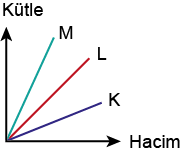 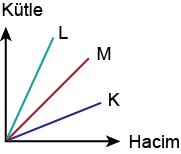 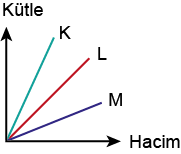 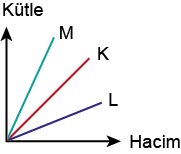 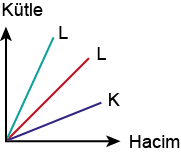 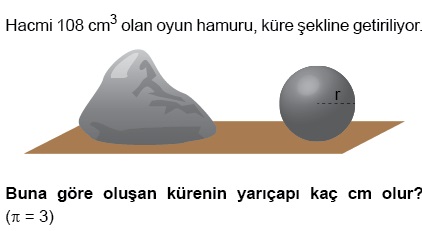 Soru 3A) 1
B) 2
C) 3
D) 4
E) 6

Soru 4Bir okuldaki ısınma problemini çözmek isteyen tesisatçı Ahmet Bey temelde fiziğin hangi alt dalıyla ilgili çalışma yapmalıdır?A) Nükleer fizik
B) Katıhal fiziği
C) Termodinamik
D) Atom fiziği
E) Optik

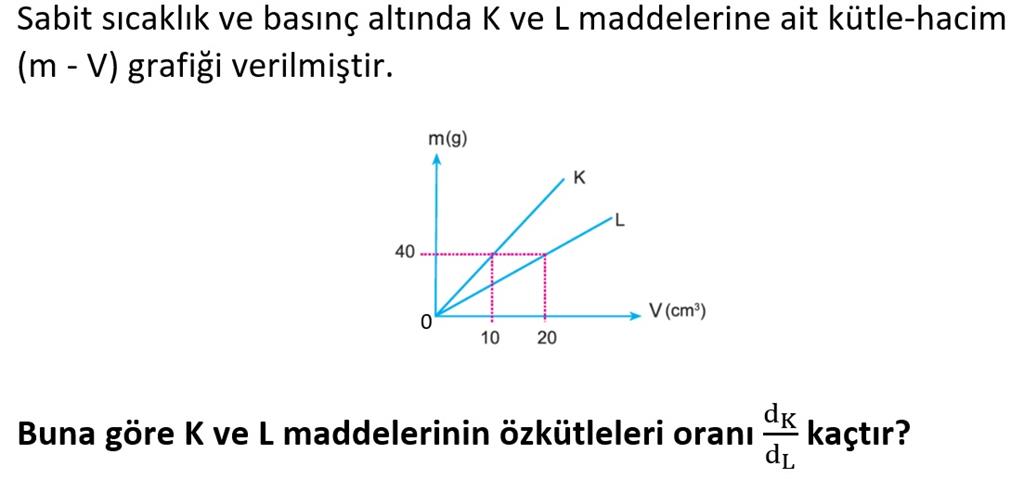 Soru 5A) 1
B) 2
C) 3
D) 4
E) 5

Soru 6Aşağıda temel büyüklükler ve büyüklüğün SI birim sistemindeki birimleri verilmiştir.Bu birimlerden hangisi yanlıştır?A) Uzunluk → Metre
B) Elektrik Akımı → Volt
C) Kütle → Kilogram
D) Sıcaklık → Kelvin
E) Madde Miktarı → Mol

Soru 7Eşit hacimli X ve Y katı maddelerinin kütleleri mx ve my; özkütleleri sırasıyla dx ve dy dir.Kütleler arasındaki ilişki mx = 3my olduğuna göre    oranı kaçtır?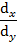 A) 1/9
B) 1/3
C) 1
D) 3
E) 9

Soru 8Sabit sıcaklık ve basınç altında bir maddenin kütlesi artırıldığında, bu maddenin hacmi ve özkütlesi hakkında hangisi söylenebilir?            Hacim                                    Özkütle              A)      Değişmez                                Değişmez
B)      Artar                                         Değişmez
C)      Değişmez                                Artar
D)      Artar                                         Artar
E)      Azalır                                        Azalır

Soru 9Fizik bilimi diğer disiplinlerle ilişkilidir.
Buna göre verilen fiziksel olaylar ile ilgili disiplin eşleştirmelerinden hangisi yanlıştır?A) Paraşüt kumaşının dayanıklılığı --- Spor
B) Ay’ın yörüngede dolanımı --- Kimya
C) Zaman kavramının göreceli oluşu --- Felsefe
D) Teknolojideki hızlı gelişim --- Mühendislik
E) Yer yüzeyinin dalgalı hareketleri --- Coğrafya

Soru 10Fizik evrendeki olgu ve olayları değişik alt alanlarda inceler.Buna göre ;• Dünya'nın Ay'ı çekmesi• İklimlendirme sistemleri• Telefonda seslerin iletimi• Çekirdek reaksiyonları sonucunda enerji elde edilmesiolayları seçeneklerle eşleştirildiğinde hangisi açıkta kalır?A) Mekanik
B) Elektromanyetizma
C) Termodinamik
D) Atom fiziği
E) Nükleer fizik

Soru 11Tıp bilimi olan Radyolojide, kemiklerimizin filmi çekilirken X ışınları kullanılmaktadır.
Verilen bilgi fiziğin hangi alt dalına aittir?A) Mekanik
B) Manyetizma
C) Termodinamik
D) Katıhal fiziği
E) Nükleer fizik

Soru 12Aşağıda verilen;l. Gaz yağının fitil içinde yükselmesill. Ağaç köklerinin suyu çekmesilll. Peçetenin suyu emmesidurumlarından hangileri kılcallık olayına örnek olarak gösterilebilir?A) Yalnız l
B) Yalnız ll
C) l ve ll
D) ll ve lll
E) l, ll ve lll

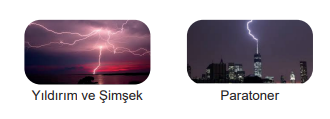 Soru 13Yukarıda verilenleri fiziğin alt alanlarından hangisi inceler?A) Optik
B) Elektromanyetizma
C) Termodinamik
D) Nükleer fizik
E) Mekanik

Soru 14Aşağıdaki birimlerden hangisi vektörel bir büyüklüğe aittir?A) Newton
B) Saniye
C) Kelvin
D) Kilogram
E) Candela

Soru 15Aşağıdakilerden hangisi SI birim sisteminde kullanılan bir birim değildir?A) Metre
B) Gram
C) Saniye
D) Kelvin
E) Amper

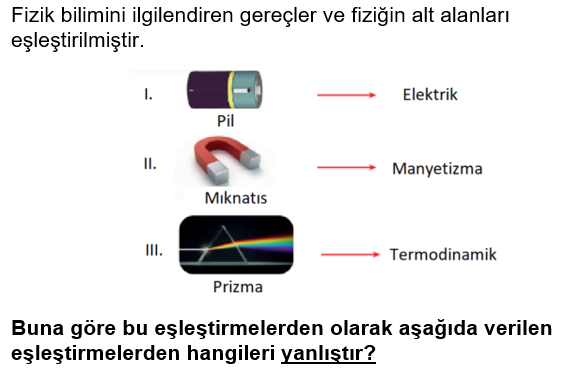 Soru 16A) Yalnız I
B) Yalnız III
C) I ve II
D) I ve III
E) I, II ve III

Soru 17Fizik bilimi diğer bilim dalları ile etkileştiğinde yeni bilim dalları ortaya çıkmıştır.Aşağıdakilerden hangisi bu bilim dallarından biri değildir?A) Fizikokimya
B) Biyofizik
C) Nükleer Fizik
D) Jeofizik
E) Astrofizik

Soru 18Aşağıda verilen aynı sıcaklıktaki; I. 10 cm3 hacmindeki 20 gram kütleli KII. 20 cm3 hacmindeki 20 gram kütleli LIII. 20 cm3 hacmindeki 40 gram kütleli M maddelerinin özkütle değerleri dK, dL, dM arasındaki ilişki nasıldır?A) dK = dL < dM
B) dK < dL = dm
C) dL = dM < dK
D) dL < dK = dM
E) dM < dL < dK

Soru 19Kuvvet ile ilgili aşağıdaki bilgilerden hangisi yanlıştır?A) Birimi newtondur.
B) Dinamometre ile ölçülür.
C) Temel bir büyüklüktür.
D) F sembolü ile gösterilir.
E) Vektöreldir.

Soru 20Islanma olayı sıvı molekülleriyle üzerine sıvı dökülen cismin molekülleri arasındaki çekim kuvvetine ve sıvı moleküllerinin birbirlerine uyguladıkları çekim kuvvetine bağlıdır.Buna göre bir kumaşın ıslanması için adezyon ve kohezyon arasındaI.Adezyon kuvveti > Kohezyon kuvvetiII.Adezyon kuvveti < Kohezyon kuvvetiIII.Adezyon kuvveti = Kohezyon kuvvetiilişkilerinden hangileri olmalıdır?A) Yalnız I
B) Yalnız II
C) Yalnız III
D) I ve II
E) II ve III

